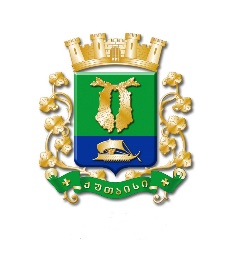 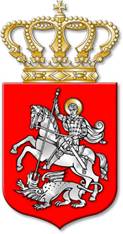 ს  ა  ქ  ა  რ  თ  ვ  ე  ლ  ოქალაქ  ქუთაისის  მუნიციპალიტეტის  საკრებულოგ  ა  ნ  კ  ა  რ  გ  უ  ლ  ე  ბ  ა№     44ქალაქი  ქუთაისი		26		იანვარი		2022  წელი„ქალაქ ქუთაისის მუნიციპალიტეტის  საკრებულოს  კულტურის, განათლების, ახალგაზრდობის  საქმეთა  და სპორტის კომისიის შემადგენლობის ცნობად მიღებისშესახებ“ ქალაქ ქუთაისის მუნიციპალიტეტის საკრებულოს 2021 წლის 3 დეკემბრის№18 განკარგულებაში ცვლილების შეტანის თაობაზესაქართველოს კანონის „საქართველოს ზოგადი ადმინისტრაციული კოდექსი“ 63-ე მუხლისა და „ქალაქ ქუთაისის მუნიციპალიტეტის საკრებულოს კომისიებში წევრების წარდგენის სისწორის შემოწმების შესახებ“ ქალაქ ქუთაისის მუნიციპალიტეტის საკრებულოს იურიდიულ საკითხთა კომისიის დასკვნის საფუძველზე:მუხლი 1. შეტანილ იქნეს ცვლილება „ქალაქ ქუთაისის მუნიციპალიტეტის საკრებულოს  კულტურის, განათლების, ახალგაზრდობის  საქმეთა და სპორტის კომისიის შემადგენლობის ცნობად  მიღების შესახებ“ ქალაქ ქუთაისის მუნიციპალიტეტის საკრებულოს 2021 წლის 3 დეკემბრის №18 განკარგულებაში, კერძოდ, განკარგულების პროექტის პირველი  მუხლი შეიცვალოს და  ჩამოყალიბდეს შემდეგი რედაქციით: მუხლი 1. ცნობად იქნეს მიღებული, რომ ქალაქ ქუთაისის მუნიციპალიტეტის საკრებულოს კულტურის, განათლების, ახალგაზრდობის საქმეთა და სპორტის კომისია შედგება საკრებულოს შემდეგი წევრებისაგან:1. ქებულაძე ბექა, რომელიც წარმოდგენილია საკრებულოს ფრაქცია „ქართული ოცნების“ მიერ;2. ჯუღელი თეა, რომელიც წარმოდგენილია საკრებულოს ფრაქცია „ქართული ოცნების“ მიერ;3. ჭოხონელიძე მერაბ, რომელიც წარმოდგენილია საკრებულოს ფრაქცია „ქართული ოცნების“ მიერ;4. ჩიხლაძე მანანა, რომელიც წარმოდგენილია საკრებულოს ფრაქცია „ქართული ოცნების“ მიერ;5. ნიჟარაძე მარეხ, რომელიც წარმოდგენილია საკრებულოს ფრაქცია „ქართული ოცნების“ მიერ;6. ხამაშურიძე ბესიკ, რომელიც წარმოდგენილია საკრებულოს ფრაქცია „ქართული ოცნების“ მიერ;7. გაბუნია კახაბერ, რომელიც წარმოდგენილია საკრებულოს  ფრაქცია „ერთიანი ნაციონალური მოძრაობის“ მიერ;8. არველაძე ხათუნა, რომელიც წარმოდგენილია საკრებულოს  ფრაქცია „ერთიანი ნაციონალური მოძრაობის“ მიერ;9. მესხი თედო, რომელიც წარმოდგენილია საკრებულოს  ფრაქცია „ერთიანი ნაციონალური მოძრაობის“ მიერ;10. ხურციძე ქეთევან, რომელიც წარმოდგენილია საკრებულოს  ფრაქცია „ერთიანი ნაციონალური მოძრაობის“ მიერ;11. კოხრეიძე ანა, რომელიც წარმოდგენილია პირადი განცხადების საფუძველზე;12. ჩიკვაშვილი ნინო, რომელიც წარმოდგენილია პირადი განცხადების საფუძველზე.(„ქალაქ ქუთაისის მუნიციპალიტეტის საკრებულოს კომისიებში წევრების წარდგენის სისწორის შემოწმების შესახებ“ ქალაქ ქუთაისის მუნიციპალიტეტის საკრებულოს იურიდიულ საკითხთა კომისიის დასკვნა წინამდებარე განკარგულების დედანს თან ერთვის)“მუხლი 2. განკარგულება შეიძლება გასაჩივრდეს, კანონით დადგენილი წესით, ქუთაისის საქალაქო სასამართლოში (ვ.კუპრაძის ქუჩა №11), მისი გაცნობიდან ერთი თვის ვადაში.მუხლი 3.  განკარგულება ძალაში შევიდეს კანონით დადგენილი წესით.საკრებულოს  თავმჯდომარე			ირაკლი  შენგელია